ПРОЕКТОб утверждении муниципальной программы  «Формирование современной городской среды на территории городского поселения город Благовещенск муниципального районаБлаговещенский район Республики Башкортостан на 2022-2024 годы»В соответствии с распоряжением Правительства Республики Башкортостан от 12.12.2018 № 1299-р, в целях реализации Указа Президента Российской Федерации от 07.05.2018 № 204 « О национальных целях и стратегических задачах развития Российской Федерации на период до 2024 года», федерального проекта «Формирование комфортной городской среды», национального проекта «Жилье и городская среда» Администрация городского поселения город Благовещенск муниципального района Благовещенский район Республики Башкортостан ПОСТАНОВЛЯЕТ:	1. Утвердить муниципальную программу «Формирование современной городской среды на территории городского поселения город Благовещенск муниципального района Благовещенский район Республики Башкортостан на 2022-2024 годы».	2.Установить, что в ходе реализации программы «Формирование современной городской среды на территории городского поселения город Благовещенск муниципального района Благовещенский район Республики Башкортостан га 2022-2024 годы» отдельные мероприятия могут уточняться, а финансирование мероприятий подлежит корректировке в объеме утвержденных расходов местного бюджета на очередной финансовый год. 3.Разместить настоящее постановление на официальном сайте городского поселения город Благовещенск муниципального района Благовещенский район Республики Башкортостан в информационно-телекоммуникационной сети «Интернет».4. Признать утратившим силу постановление Администрации городского поселения город Благовещенск муниципального района Благовещенский район Республики Башкортостан от  14 июня 2019 года за № 478.           5. Контроль за исполнением постановления возложить на управляющего делами Администрации городского поселения город Благовещенск муниципального района Благовещенский район Республики Башкортостан Субботину А.А.Глава Администрации                                                                                   С.В. Завгородний УТВЕРЖДЕНАПостановлением Администрациигородского поселения город Благовещенск муниципального района Благовещенский район Республики Башкортостан от «__»_____202__ г. №___Муниципальная программа«Формирование современной городской среды на территории городского поселения город Благовещенск муниципального района Благовещенский район Республики Башкортостанна 2022-2024 годы»г. Благовещенск - 2021 годПАСПОРТмуниципальной программы«Формирование современной городской среды на территориигородского поселения город Благовещенск муниципального района Благовещенский район Республики Башкортостан на 2022-2024 годы»Характеристика текущего состояния сферы благоустройства в муниципальном образованииГород Благовещенск расположен на территории Прибельской равнины на правом берегу реки Белой в 44 км к северу от города Уфы. Он же является центром одноименного административного района. Площадь города – 65 кв.км. Город имеет компактную конфигурацию.Одним из приоритетных направлений развития городского поселения город Благовещенск муниципального района Благовещенский район Республики Башкортостан является повышения уровня благоустройства, создание безопасных и комфортных условий для проживания жителей городского и сельских поселений.Статус современного городского поселения во многом определяет уровень внешнего благоустройства и развитая инженерная инфраструктура.Благоустройство территории городского поселения город Благовещенск муниципального района Благовещенский район Республики Башкортостан представляет собой комплекс мероприятий, направленных на создание благоприятных, здоровых и культурных условий жизни, трудовой деятельности и досуга населения в городском поселении.Архитектурно – художественной и эстетической ролью являются наиболее ценные здания, сооружения, памятники, городские площади и парки. В городском поселении 4 территории общего пользования, площадью 18000 кв.м. На сегодняшний момент общественные территории потеряли эстетический вид и нуждаются в ремонте. Тротуарная часть пришла в негодность, в большинстве отсутствует необходимый набор малых архитектурных форм. Освещенность общественных территорий и дорожно – тропиночная сеть находятся в неудовлетворительном состоянии.На 1 октября 2021г. расчетная численность городского поселения город Благовещенск составляет 34533 человек.Необходимость благоустройства территорий, в том числе комплексного, обусловлено на сегодняшний день необходимостью обеспечения проживания людей в более комфортных условиях при постоянно растущем благосостоянии населения. Благоустройство общественных территорий позволит поддержать их в удовлетворительном состоянии, повысить уровень благоустройства, выполнить архитектурно-планировочную организацию территории, обеспечить здоровые условия отдыха и жизни жителей.При реализации муниципальной программы возможно возникновение следующих рисков, которые могут препятствовать достижению планируемых результатов:риски, связанные с изменением бюджетного законодательства;финансовые риски: финансирование муниципальной программы не в полном объеме в связи с неисполнением доходной части бюджета поселения или муниципального района.В таком случае муниципальная программа подлежит корректировке.Одним из приоритетов реализации программы является обеспечение надлежащего технического и санитарно-гигиенического состояния дворовых территорий многоквартирных домов и мест массового пребывания населения, создание комфортной территории для жизнедеятельности населения.Приоритеты региональной политики в сфере благоустройства, формулировка целей и постановка задач программыПриоритетами муниципальной политики в сфере жилищно- коммунального хозяйства муниципального образования являются:повышение комфортности условий проживания граждан;благоустройство территорий.При разработке мероприятий Программы сформированы и определены основные цели и задачи.Целью реализации Программы является формирование комфортной среды, благоприятной для проживания и жизнедеятельности населения. Для достижения этой цели предлагается выполнить задачи по ремонту и благоустройству общественных территорий в соответствии с Порядком предоставления и распределения субсидий из бюджета Республики Башкортостан:благоустройство общественных территорий понимается как совокупность мероприятий, направленных на создание и поддержание функционально, экологически и эстетически организованной комфортной среды, включающей:архитектурно-планировочную организацию территории (ремонт пешеходных дорожек, благоустройство);освещение территорий при наличии технической возможности;размещение малых архитектурных форм и объектов городского дизайна (скамеек).Перед началом работ по комплексному благоустройству общественных территорий  разрабатывается  эскизный  проект  мероприятий,  а  при необходимости - рабочий проект. Все мероприятия планируются с учетом создания условий для жизнедеятельности инвалидов.Основными задачами Программы являются:   выполнение комплексного ремонта общественных территорий;приоритетное направление социально-экономического развития городского поселения город Благовещенск муниципального района Благовещенский район Республики Башкортостан.Для оценки достижения цели и выполнения задач Программы предлагаются следующие индикаторы:доля общественных территорий муниципального образования, от общего количества территорий общего пользования муниципального образования;повышение уровня информирования о мероприятиях по формированию современной городской среды городского поселения город Благовещенск муниципального района Благовещенский район Республики Башкортостан;доля освещенных частей улиц, проездов, набережных в общей протяженности улиц, проездов, набережных в населенных пунктах;доля участия населения в мероприятиях, проводимых в рамках Программы.Сведения о показателях (индикаторах) Программы представлены в приложении № 1 к Программе.Прогноз ожидаемых результатов реализации ПрограммыВ результате реализации программных мероприятий к каждой общественной территории, включенной в Программу, планируется применить индивидуальную технологию производства восстановительных и ремонтных работ. Проведение работ, необходимых для приведения территорий, в нормативное состояние, обеспечит комфортные условия для населения, безопасность движения жителей города.В результате реализации мероприятий, предусмотренных муниципальной программой, планируется:повышение уровня благоустройства общественных территорий;обеспечение комфортности проживания жителей города.Перечень мероприятий ПрограммыОснову Программы составляет ремонт и благоустройство общественных территорий.Мероприятия по благоустройству общественных территорий формируются с учетом необходимости обеспечения физической, пространственной и информационной доступности зданий, сооружений, дворовых и общественных территорий для инвалидов и других маломобильных групп населения.Объем средств, необходимых на реализацию ПрограммыФинансирование осуществляется за счет средств федерального бюджета, бюджета Республики Башкортостан на условиях софинансирования и определяется соглашением между Министерством жилищно-коммунального хозяйства Республики Башкортостан и Администрацией городского поселения город Благовещенск муниципального района Благовещенский район Республики Башкортостан, финансовые средства из местного бюджета.Общий объем финансирования мероприятий составляет 83 816 777,13 руб. на благоустройство общественных территорий 83 816 777,13  руб., в том числе:- Федеральный бюджет 78 024 441,60 руб., в том числе: 2022г.- 26 008 147,20 рублей,2023г.- 26 008 147,20 рублей,2024г.- 26 008 147,20 рублей,- Бюджет Республики Башкортостан 1 592 335,53 руб., в том числе: 2022г. – 530 778,51 рублей,2023г. – 530 778,51 рублей,2024г. – 530 778,51 рублей.Местный бюджет 4 200 000,00 рубля, в том числе:2022г.- 1 400 000,00 рублей,2023г.- 1 400 000,00 рублей,2024г.- 1 400 000,00 рублей.Объемы финансирования будут уточняться при формировании бюджета муниципального образования. Информация об объемах финансовых ресурсов, необходимых для реализации Программы, с разбивкой по источникам финансовых ресурсов содержится в приложении № 2 к настоящей Программе.Перечень мероприятий ПрограммыОснову Программы составляет ремонт и благоустройство дворовых территорий, мест массового пребывания населения, изготовление дизайн-проектов, проектно-сметной документации, проведение достоверности определения сметной стоимости.Мероприятия по благоустройству наиболее посещаемых общественных территорий (площадей, улиц, пешеходных зон, скверов, парков, иных общественных территорий) формируются с учетом необходимости обеспечения физической, пространственной и информационной доступности зданий, сооружений, дворовых и общественных территорий для инвалидов и других маломобильных групп населения.Общественные территории, подлежащие благоустройству в 2022-2024 годы в рамках данной программы, с перечнем видов работ, планируемых к выполнению, отбираются с учетом результатов общественного обсуждения.Перечень общественных территорий формируется отдельно на каждый год в соответствии с Порядком и сроками представления, рассмотрения и оценки предложений заинтересованных лиц о включении в муниципальную программу «Формирование современной городской среды городского поселения город Благовещенск муниципального района Благовещенский район Республики Башкортостан 2022-2024 годы» наиболее посещаемой общественной территории, утвержденным постановлением администраций городского поселений муниципального района Благовещенский район Республики Башкортостан.Срок реализации настоящей Программы 2022-2024 годы.Реализация Программы предусмотрена на 2022-2024 годы поэтапно.Механизм реализации ПрограммыРеализация Программы осуществляется в соответствии с нормативными правовыми актами городского поселения Благовещенского района.Разработчиком Программы является Администрация городского поселения город Благовещенск муниципального района Благовещенский район Республики Башкортостан.Исполнителем Программы является Администрация городского поселения город Благовещенск муниципального района Благовещенский район Республики Башкортостан.Исполнитель Программы осуществляет:- прием заявок общественной комиссией, созданной постановлением Администрации городского поселения муниципального района Благовещенский район Республики Башкортостан;Исполнитель Программы несет ответственность за качественное и своевременное их выполнение, целевое и рациональное использование средств, предусмотренных Программой, своевременное информирование о реализации Программы.Исполнитель Программы организует выполнение программных мероприятий путем заключения соответствующих муниципальных контрактов с подрядными организациями, и осуществляют контроль за надлежащим исполнением подрядчиками обязательств по муниципальным контрактам. Отбор подрядных организаций осуществляется в порядке, установленном Федеральным законом от 05.04.2013 года № 44-ФЗ «О контрактной системе в сфере закупок товаров, работ, услуг для обеспечения государственный и муниципальных нужд». Перечень основных мероприятий Программы представлен в приложении №3 к Программе.Объем видов работ по благоустройству общественных территорийДля поддержания мест массового пребывания населения в технически исправном состоянии и приведения их в соответствие с современными требованиями комфортности разработана настоящая Программа.В Программе предусматриваются нижеперечисленные работы по благоустройству общественных территорий:установка (замена) опор освещения;-приобретение	и установка малых архитектурных форм (урны, скамейки, беседки и т.д.);приобретение и укладка брусчатки (тротуарной плитки);устройство асфальтобетонного покрытия тротуаров, пешеходных дорожек;текущий ремонт тротуаров, пешеходных дорожек;создание детской и спортивной площадки;озеленение территорий;реконструкция, ремонт гидротехнических сооружений (фонтан);- монтаж наружных сетей водоснабжения (В1), водоотведения (К1);обустройство набережной;устройство автомобильной стоянки;монтаж системы видеонаблюдения.Все	мероприятия	планируются	с	учетом	создания	условий	для жизнедеятельности инвалидов и других маломобильных групп населения.Порядок включения предложений заинтересованных лиц о включении дворовых и общественных территорий в ПрограммуВключение общественных территорий в Программу осуществляется по результатам оценки заявок заинтересованных лиц, исходя из даты предоставления таких предложений при условии соответствия их установленным требованиям в порядке, утвержденным постановлением Администрации городского поселения муниципального района Благовещенский район Республики Башкортостан. Адресный перечень общественных территорий, планируемых к обустройству в рамках муниципальной программы представлен в Приложении №5 к настоящей Программе. Порядок разработки, обсуждения с заинтересованными лицами и утверждения дизайн-проекта благоустройства общественной территории. Разработка, обсуждение с заинтересованными лицами и утверждение дизайн-проектов благоустройства общественных территорий, включенной в Программу, осуществляется в соответствии с Порядком, утвержденным постановлением Администрации городского поселения город Благовещенск муниципального района Благовещенский район Республики Башкортостан. Ожидаемый социально-экономический эффект и критерии оценки выполнения ПрограммыРеализация запланированных мероприятий позволит удовлетворить большую часть обращений граждан о неудовлетворительном техническом состоянии общественных территорий, а также обеспечит благоприятные условия проживания населения, что положительно отразится и на повышении качества жизни в целом.Будет скоординирована деятельность предприятий, обеспечивающих благоустройство населенных пунктов и предприятий, имеющих на балансе инженерные сети, что позволит исключить случаи раскопки инженерных сетей на вновь отремонтированных объектах благоустройства и восстановление благоустройства после проведения земляных работ.Эффективность программы оценивается по следующим показателям:процент привлечения населения городского поселения город Благовещенск муниципального района к выбору общественных территорий, обсуждению дизайн-проектов по благоустройству общественных территорий;уровень благоустроенности городского поселения; В результате реализации Программы ожидается:улучшение экологической обстановки и создание среды, комфортной для проживания жителей города;совершенствование	эстетического	состояния	общественных	территорий городского поселения.Приложение № 1к муниципальной программе«Формирование современной городской средыГородского поселения город Благовещенск муниципального района Благовещенский район Республики Башкортостан на 2022-2024годы»С В Е Д Е Н И Яо показателях (индикаторах) муниципальной программы«Формирование современной городской среды городского поселения город Благовещенск муниципального района Благовещенский район Республики Башкортостан» на 2022-2024 годы»Приложение № 2к муниципальной программе «Формирование современной городской среды городского поселения город Благовещенскмуниципального района Благовещенскийрайон Республики Башкортостан на 2022-2024 годы»Ресурсное обеспечение реализации Программы на 2022-2024 годыПриложение № 3к муниципальной программе «Формирование современной городской средыгородского поселения город Благовещенск муниципального района Благовещенский район Республики Башкортостан на 2022- 2024 годы»Перечень основных мероприятий ПрограммыПриложение № 4к муниципальной программе «Формирование современной городской средыгородского поселения город Благовещенск муниципального района Благовещенский район Республики Башкортостан на 2022- 2024 годы»Перечень видов работ с визуализацией элементов благоустройства общественных территорий (пример)Приложение № 5к муниципальной программе «Формирование современной городской средыгородского поселения город Благовещенск муниципального района Благовещенский район Республики Башкортостан на 2022- 2024 годы»Перечень общественных территорий, включенных в муниципальную программу«Формирование современной городской среды городского поселения город Благовещенск муниципального района Благовещенский район Республики Башкортостан на 2022-2024 годы»*Перечень общественных территорий, подлежащих благоустройству в 2022 – 2024 годы, будет скорректирован в соответствии с Порядком представления, рассмотрения и оценки предложений граждан, организаций о включении наиболее посещаемой муниципальной территории общего пользования в муниципальную программу «Формирование комфортной городской среды на 2022 - 2024 годы», утвержденными постановлениями Администрациями городского поселения город Благовещенск муниципального района Благовещенский район Республики БашкортостанРазработчик ПрограммыАдминистрация городского поселения город Благовещенск муниципального района Благовещенский	район	Республики БашкортостанОтветственныйисполнитель ПрограммыАдминистрация городского поселения город Благовещенск муниципального района Благовещенский	район	РеспубликиБашкортостанУчастник ПрограммыГородское поселение город Благовещенск муниципального района Благовещенский район Республики Башкортостан; граждане, их объединения;    заинтересованные    лица;общественные организации; подрядные организации.Цели Программыповышение качества и комфорта городской среды на территории городского поселения город Благовещенск муниципального района Благовещенский	район	Республики Башкортостан;реализация участия общественности, граждан, заинтересованных лиц в муниципальной программе для совместного определения развития территории, выявления истинных проблем и потребностей людей;повышение качества современной городской среды;благоустройство общественных территорий городского поселения город Благовещенск муниципального района Благовещенский район Республики Башкортостан;развитие территорий общего пользования,мест отдыха населения муниципального образования.Задачи Программы-повышение	уровня	вовлеченности заинтересованных	граждан,	организаций	вреализацию мероприятий по благоустройству территорий	общего	пользования городского поселения город Благовещенск муниципального района Благовещенский район Республики Башкортостан;обеспечение формирования единого облика города Благовещенск с населением более 1000 человек;проведение ремонта и обеспечение комплексного обустройства мест массового отдыха;повышение уровня благоустройства муниципальных	территорий	общегопользования.Целевые индикаторы и показатели Программыплощадь благоустроенных муниципальных общественных территорий (мест массового отдыха населения);доля общественных территорий (мест массового отдыха населения), нуждающихся в благоустройстве, в общем количестве общественных территорий (мест массового отдыха населения);доля реализованных проектов благоустройства общественных территорий городского поселения город Благовещенск муниципального района Благовещенский район Республики Башкортостан, от общего количества территорий	общего	пользования городского поселения город Благовещенск муниципального района Благовещенский район Республики Башкортостан;повышение уровня информирования о мероприятиях по формированию комфортной среды городского поселения город Благовещенск муниципального района Благовещенский район Республики Башкортостан;доля участия населения в мероприятиях, проводимых в рамках Программы.Срок реализации Программы2022-2024 годыПрогнозируемые объемы и источникифинансирования программыОбщий объем финансирования мероприятий на благоустройство общественных территорийсоставляет– 83 816 777,13 руб., из них:- Федеральный бюджет 78 024 441,60 руб., в том числе:2022г. – 26 008 147,20 рублей,2023г. – 26 008 147,20 рублей,2024г. – 26 008 147,20 рублей,- Бюджет Республики Башкортостан1 592 335,53 руб., в том числе:2022г. –  530 778,51 рублей,2023г. –  530 778,51 рублей,2024г. –  530 778,51 рублей,- Местный бюджет 4 200 000,00 рублей, в том числе:2022г. –  1 400 000,00 рублей,2023г. –  1 400 000,00 рублей,2024г. –  1 400 000,00 рублей,Объемы финансирования будут уточняться при формировании бюджета городского поселения город Благовещенск муниципального района Благовещенский район Республики Башкортостан.Ожидаемые	результаты реализации Программыобеспечение комплексного благоустройства общественных территорий, мест массового отдыха населения городского поселения, составит 4 объектов социально значимых мест;улучшение эстетического состояния территорий городского поселения город Благовещенск муниципального района Благовещенский район Республики Башкортостан;уровень информирования о мероприятиях по формированию	комфортной	среды городского поселения город Благовещенск муниципального района Благовещенский район Республики Башкортостан, в ходе реализации Программы достигнет до 100%;доля участия населения в мероприятиях, проводимых в рамках Программы, составит 100%;количество   граждан,   которые   будутобеспечены комфортными условиями отдыха, достигнет 34533 человек.№Наименование показателя (индикатора)Единица измеренияЗначения показателей№Наименование показателя (индикатора)Единица измерения2022-2024 гг.1Количество благоустроенных общественных территорийед.42Доля реализованных комплексных проектов благоустройстваобщественных территорий в общем количестве реализованных в течение планового года проектовблагоустройства общественных территорий%1003Площадь благоустроенных общественных территорийкв.м180004Доля площади благоустроенных общественных территорий%1005Доля освещенных частей улиц, проездов, набережных в общей протяженности улиц, проездов,набережных в населенных пунктах%1006Доля мест массового отдыха населения (городских парков), нуждающихся в благоустройстве, в общем количествемест массового отдыха населения (городских парков)%100НаименованиеОтветственный исполнительИсточникфинансированияОбъемы бюджетных ассигнований (рублей)Благоустройство общественных территорий- Администрация городского поселения город Благовещенск	муниципального	района Благовещенский район Республики БашкортостанВсего, в том числе:83 816 777,13Благоустройство общественных территорий- Администрация городского поселения город Благовещенск	муниципального	района Благовещенский район Республики БашкортостанФедеральный бюджет78 024 441,60Благоустройство общественных территорий- Администрация городского поселения город Благовещенск	муниципального	района Благовещенский район Республики БашкортостанРеспубликанский бюджет1 592 335,53Благоустройство общественных территорий- Администрация городского поселения город Благовещенск	муниципального	района Благовещенский район Республики БашкортостанМестный бюджет4 200 000,00Номер и наименование основного мероприятияНомер и наименование основного мероприятияОтветственный исполнительСрокСрокСрокОжидаемый Непосредст- венныйрезультат (краткое описание)Основные направления реализацииСвязь с показателями Программы(подпрограммы) началаСвязь с показателями Программы(подпрограммы) началаНомер и наименование основного мероприятияНомер и наименование основного мероприятияОтветственный исполнительНачало реализацииНачало реализацииОкончание реализацииОжидаемый Непосредст- венныйрезультат (краткое описание)Основные направления реализацииСвязь с показателями Программы(подпрограммы) началаСвязь с показателями Программы(подпрограммы) началаЗадача 1 Проведение ремонта и обустройства общественных территорийЗадача 1 Проведение ремонта и обустройства общественных территорийЗадача 1 Проведение ремонта и обустройства общественных территорийЗадача 1 Проведение ремонта и обустройства общественных территорийЗадача 1 Проведение ремонта и обустройства общественных территорийЗадача 1 Проведение ремонта и обустройства общественных территорийЗадача 1 Проведение ремонта и обустройства общественных территорийЗадача 1 Проведение ремонта и обустройства общественных территорийЗадача 1 Проведение ремонта и обустройства общественных территорийЗадача 1 Проведение ремонта и обустройства общественных территорий1.1.Администрация городскогоАдминистрация городскогоАдминистрация городского2022202210 локально –Повышение уровняПовышение уровняПоказатель 3Мероприятия:поселения город  Благовещенскпоселения город  Благовещенскпоселения город  Благовещенск20232023сметныхежегодногоежегодногоКоличествоРазработкамуниципального района Благовещенский район Республики Башкортостанмуниципального района Благовещенский район Республики Башкортостанмуниципального района Благовещенский район Республики Башкортостан20242024расчетовдостижения целевыхдостижения целевыхблагоустроенныхпроектно-показателейпоказателейобщественныхсметнойПрограммыПрограммытерриторийдокументациина	выполнениеПоказатель 4ремонтаДоляобщественныхреализованныхтерриторийкомплексныхпроектовблагоустройстваобщественныхтерриторий вобщемколичествереализованных втечениепланового годапроектовблагоустройстваобщественныхтерриторий1.2.Администрация городского20222022установкаПовышение уровняПоказатель 3Мероприятия:поселения  город  Благовещенск20232023(замена)	опорежегодногоКоличествопроведениемуниципального района Благовещенский район Республики Башкортостан20242024освещения;достижения целевыхблагоустроенныхремонтаиприобретение	ипоказателейобщественныхобустройстваустановка малыхПрограммытерриторийобщественныхархитектурныхтерриторийформ;Показатель 4приобретение	иДоля площадиукладкаблагоустроенныхбрусчаткиобщественных(тротуарнойтерриторийплитки);устройствоПоказатель 7асфальтобетонноДоля освещенныхго	покрытиячастей улиц,тротуаров,проездов,пешеходныхнабережных вдорожек,общейнабережных;протяженноститекущий  ремонтулиц, проездовтротуаров,набережных впешеходныхнаселенныхдорожек;пунктахустройствоавтомобильнойстоянки.Задача 2. Повышение уровня благоустройства общественных территорийЗадача 2. Повышение уровня благоустройства общественных территорийЗадача 2. Повышение уровня благоустройства общественных территорийЗадача 2. Повышение уровня благоустройства общественных территорийЗадача 2. Повышение уровня благоустройства общественных территорийЗадача 2. Повышение уровня благоустройства общественных территорийЗадача 2. Повышение уровня благоустройства общественных территорийЗадача 2. Повышение уровня благоустройства общественных территорий2.1.	Мероприятия:2.1.	Мероприятия:Администрация городскогоАдминистрация городскогоАдминистрация городского20222022ПлощадьПовышение уровняПоказатель 3Повышение уровняПовышение уровняпоселениягородгород20232023благоустроеннойежегодногоКоличествоблагоустройстваблагоустройстваБлаговещенск20242024общественнойдостижения целевыхблагоустроенныхобщественныхобщественныхмуниципального района Благовещенский район Республики Башкортостанмуниципального района Благовещенский район Республики Башкортостанмуниципального района Благовещенский район Республики Башкортостантерриториипоказателейобщественныхтерриторийтерриторий18000 кв.м,муниципальнойтерриторийдоля площадипрограммыблагоустроеннойПоказатель 6общественнойДоля площадитерриторииблагоустроенных100%общественныхтерриторийПоказатель	7Доля освещенныхчастей	улиц,проездов,набережных	вобщейпротяженностиулиц,	проездовнабережных	внаселенныхпунктахЗадача 3. Привлечение населения к участию в благоустройстве общественных территорийЗадача 3. Привлечение населения к участию в благоустройстве общественных территорийЗадача 3. Привлечение населения к участию в благоустройстве общественных территорийЗадача 3. Привлечение населения к участию в благоустройстве общественных территорийЗадача 3. Привлечение населения к участию в благоустройстве общественных территорийЗадача 3. Привлечение населения к участию в благоустройстве общественных территорийЗадача 3. Привлечение населения к участию в благоустройстве общественных территорийЗадача 3. Привлечение населения к участию в благоустройстве общественных территорийЗадача 3. Привлечение населения к участию в благоустройстве общественных территорийЗадача 3. Привлечение населения к участию в благоустройстве общественных территорий3.1. Мероприятия:3.1. Мероприятия:Администрация городскогоАдминистрация городского202220222022100 % уровеньПовышение уровняПоказатель 3ИнформированиеИнформированиепоселениягород202320232023информированияежегодногоКоличествонаселенияоБлаговещенск202420242024одостижения целевыхблагоустроенныхпроводимыхпроводимыхмуниципального района Благовещенский район Республики Башкортостанмуниципального района Благовещенский район Республики Башкортостанмероприятиях попоказателейобщественныхмероприятий помероприятий поблагоустройствуПрограммытерриторийблагоустройствублагоустройствуобщественныхобщественныхобщественныхтерриторийПоказатель 6территорийтерриторийДоля площадиблагоустроенныхобщественныхтерриторийПоказатель 75 Доля освещенных частей	улиц, проездов,набережных	в общей протяженности улиц,	проездов набережных	в населенныхпунктах№ п/пВизуализированные образцы элементов благоустройстваНаименование работ1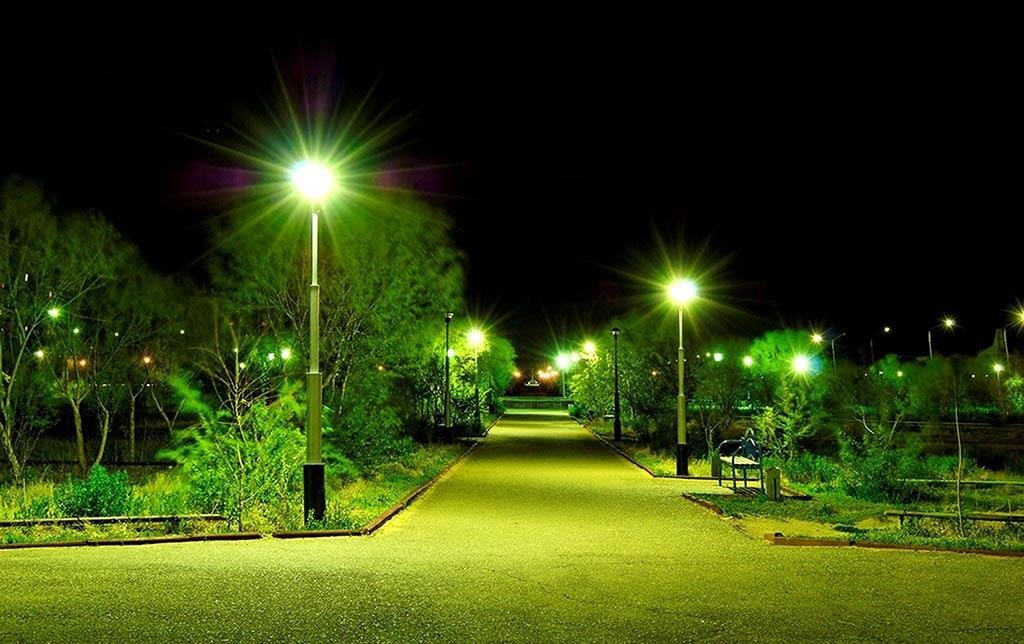 Устройство	наружного	освещения	общественной территории.2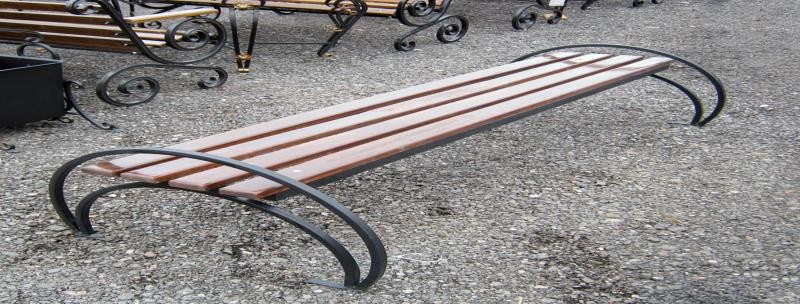 Устройство малых архитектурных форм (скамейки)3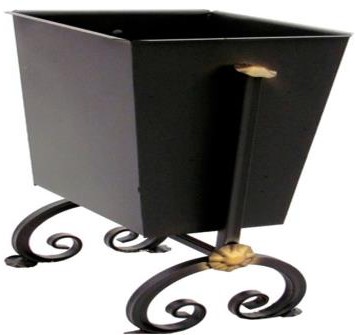 Устройство малых архитектурных форм (урны для мусора)4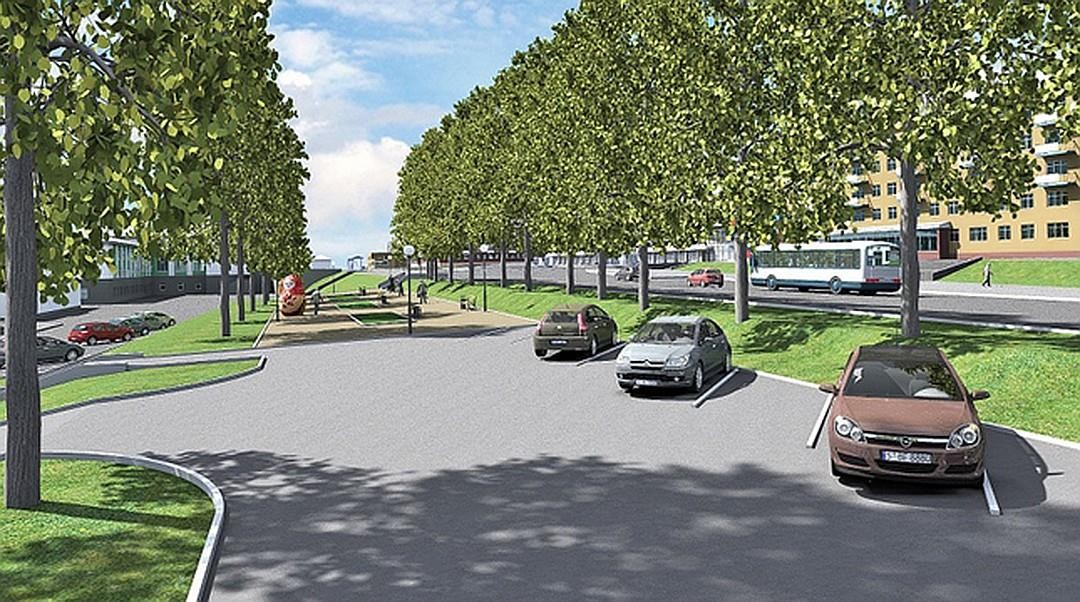 Устройство	автомобильной	стоянки	на	общественной территории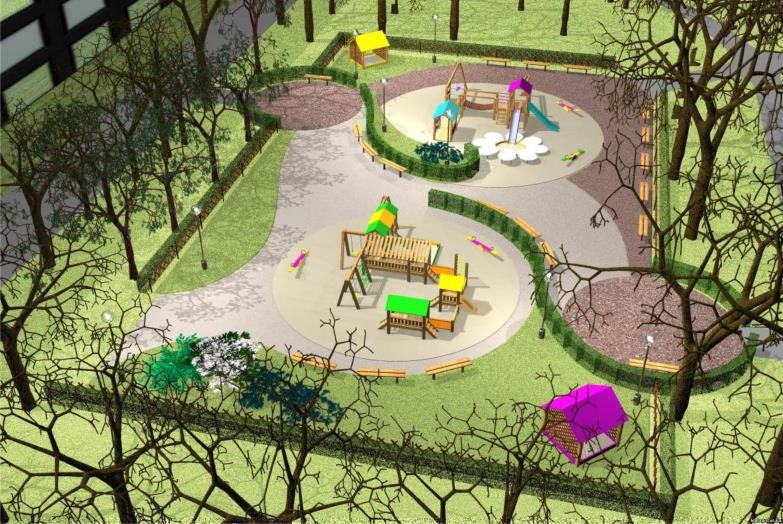 Установка малых архитектурных форм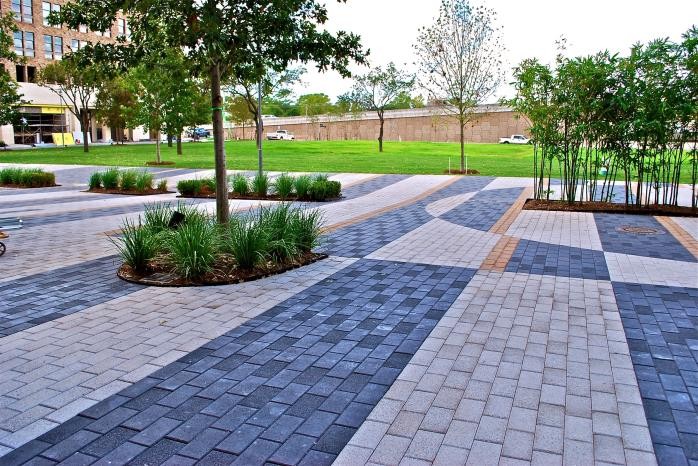 Приобретение и укладка брусчатки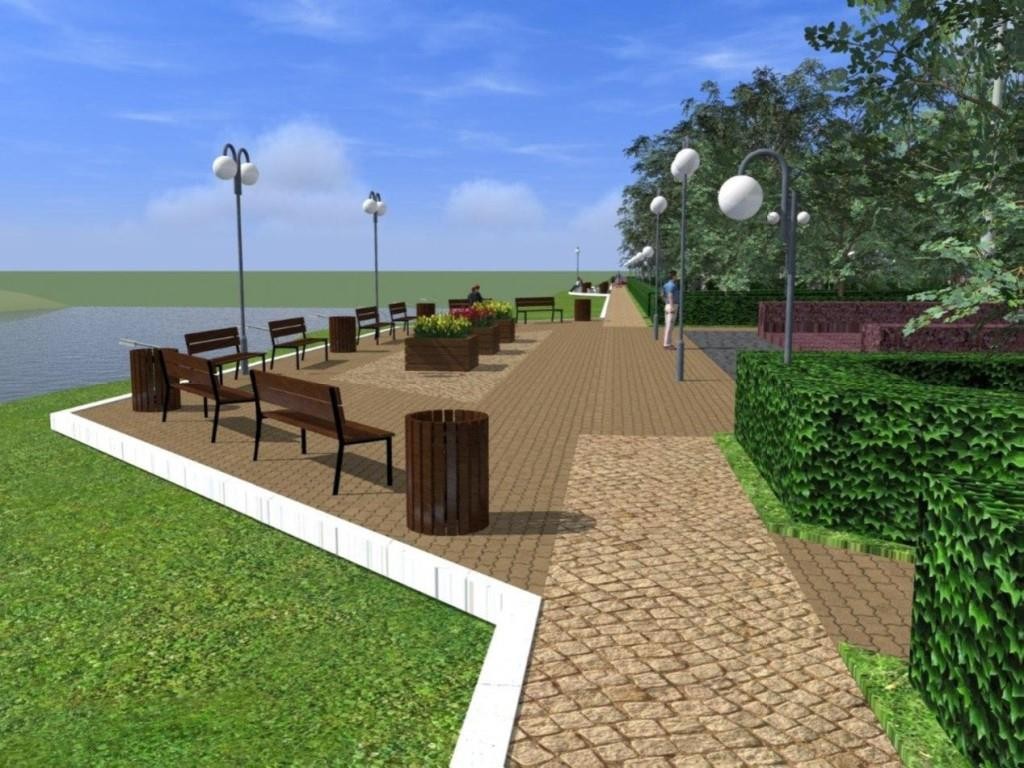 Обустройство набережной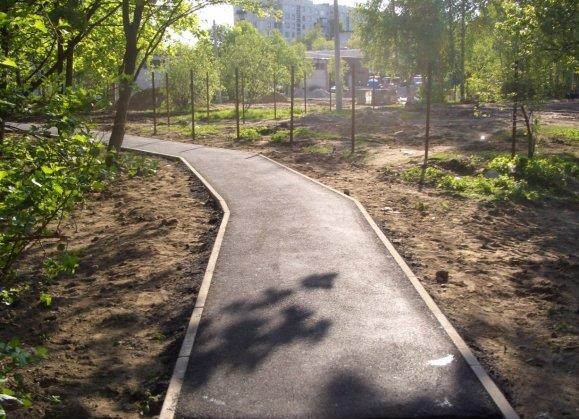 Ремонт тротуаров, пешеходных дорожек№ п/пАдресный перечень общественных территорий нуждающихся в благоустройстве и подлежащихблагоустройству в период 2022-2024 годы*Площадь общественной территории, кв.мВыполняемые работы2022г.2022г.2022г.2022г.1Алея по ул.СедоваЗамена  покрытий  с  элементами  благоустройства;  устройство1Благоустройство территории набережной реки Потеха, территории Городского парка, сквера у входа в «БАЗ» и прилегающей территории в ГП г.Благовещенск МР Благовещенский район Республики Башкортостан  (Объект 1, 2)                    18000Замена покрытий с элементами благоустройства; устройство покрытия из бетонной брусчатки с бордюрами; посадка деревьев и кустарников; оформление клумб и газонов; установка фонарей и скамеек для комфортного досуга жителей; создание детской игровой; установка малых архитектурных форм (скамейки, урны, беседки).2023г.2023г.2023г.2023г.1Алея по ул.Седова(г.Благовещенск, Седова д.111- 115)Устройство асфальтобетонной площадки, пешеходных дорожек, установка малых архитектурных форм (урны), наружное освещение2024г.2024г.2024г.2024г.1Алея по ул.Седова(г.Благовещенск, Седова д.110, д.120)Устройство пешеходных дорожек, установка малых архитектурных форм (скамейки, урны), наружное освещение 